TANGMERE PARISH COUNCIL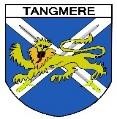 	 	 	 	 	 	Clerk to the Council 		 	 	 	 	 	 	Caroline Davison 	 	 	 	 	 	 	 	Tangmere Village Centre 	 	 	 	 	 	Malcolm Road 	 	 	 	 	 	 	Tangmere PO20 2HS 	 	 	 	 	 	 	 	 	 	 	07765011116	 	 	 	 	 	clerk@tangmere-pc.gov.uk ENVIRONMENT COMMITTEE MEETINGTuesday 6 February 2024 Members are hereby summoned to attend a meeting of the Environment Committee to be held in Community Hall at Tangmere Village Centre, Malcolm Road, PO20 2HS to commence at 7.00pm on Tuesday 6 February 2024  30 January 2024  		 	 	 	 	              Caroline Davison - Parish Clerk AGENDA Apologies for absenceTo receive apologies for absence Declarations of Interest To receive from Members any declarations of disclosable pecuniary and nonpecuniary interests in relation to any items included on the Agenda required to be disclosed by the Localism Act 2011 and the Tangmere Parish Council Members’ Code of Conduct. Any written dispensation requests received by the Clerk will also be considered.Public participation Members of the public present may make representations or raise questions on issues included on the Agenda. This session to be conducted in accordance with Standing Order 3e to 3k. Minutes To approve as an accurate record the Minutes of the Meeting held on Tuesday 5 December 2023 (draft minutes circulated with this Agenda).PlanningTo consider Planning Applications received since last meeting.TG/24/00039/TPA - Case Officer: Henry Whitby Mr Keith Chandler 3 Duxford Close Tangmere Chichester West Sussex Reduce height and crown spread by 2m all round and raise crown to 4m on 1 no. Whitebeam tree (T16). TG/24/00046/TPA - Tree Apps (TCA's and TPA's)Proposed crown lift by 1m to 1 no. Ash tree (T1) subject to 98/01030/TPO.Tangmere House, Tangmere Road, Tangmere, Chichester, West Sussex, PO20 2HB TG/24/00040/TCA - Tree Apps (TCA's and TPA's)Notification of intention to crown reduce by up to 1.5m on 1 no. Apple tree (T1), reduce 1 no.branch on east sector by up to 2m and crown reduce by up to 1.5m on 1 no. Apple tree (T2) and prune byup to 0.3m and crown thin by 20% on 2 no. pear trees (T3 & T4Holly Orchard, Tangmere Road, Tangmere, Chichester, West Sussex, PO20 2HWTG/24/00163/ELD - Other Dev - Certs of Lawful DevelopmentProposal: Existing lawful development certificate for use of land and former dwelling (RosedaleCottage) as a builders' yard.Address: E Z Green Limited, Rosedale Cottage, Arundel Road, Tangmere, Chichester, West Sussex,PO18 0DU TG/24/00163/ELD - Case Officer: Vicki BakerMr & Mrs ForsterE Z Green Limited Rosedale Cottage Arundel Road TangmereExisting lawful development certificate for use of land and former dwelling (Rosedale Cottage) as a builders' yard.https://publicaccess.chichester.gov.uk/online-applications/applicationDetails.do?activeTab=summary&keyVal=S7PWCVERGW900TG/24/00046/TPA - Case Officer: Henry WhitbyMr Jake DaviesTangmere House Tangmere Road Tangmere ChichesterNotification of intention to crown lift by up to 1m (to create a minimum clearance of 2m over the greenhouse) on 1 no. Ash tree.https://publicaccess.chichester.gov.uk/online-applications/applicationDetails.do?activeTab=summary&keyVal=S704LJERGOR00TG//24/00040/TCA - Case Officer: Henry WhitbyPamela HollymanHolly Orchard Tangmere Road Tangmere ChichesterNotification of intention to crown reduce by up to 1.5m on 1 no. Apple tree      (T1), reduce 1 no. branch on east sector by up to 2m and crown reduce by up to 1.5m on 1 no. Apple tree (T2) and prune by up to 0.3m and crown thin by 20% on 2 no. pear trees (T3 & T4https://publicaccess.chichester.gov.uk/online-applications/applicationDetails.do?activeTab=summary&keyVal=S6XT9FERGNT00To note Planning Decisions received since last meeting.TG/23/02752/TCA Jonathan Rodwell Lysander 5 Tangmere Road Tangmere Chichester West Sussex PO20 2HW Notification of intention to fell 1 no. English Oak tree (quoted as 1). NOT TO PREPARE A TREE PRESERVATION ORDER TG/23/02675/TCA Dr Penelope Cave 1 Church Farm House Church Lane Tangmere Chichester West Sussex PO20 2HA Notification of intention to reduce height by up to 40% on 3 no. Poplar trees (quoted as T1) and crown reduce by 2.5m (all round) on 1 no. Eucalyptus tree (quoted as T2) NOT TO PREPARE A TREE PRESERVATION ORDER TG/23/02152/FUL Mr Clive Johnson New Bury Park Marsh Lane Easthampnett Tangmere Chichester West Sussex PO18 0JW Construction of wildlife pond and rewilding of land. PERMITTG/23/02769/DOMMr Matthew Rees4 Saxon Meadow Tangmere Chichester West Sussex PO20 2GA  Install 2 no. roof lights to North and South roof slopes of dwelling. Install one roof light to South slope of Garage roof.PERMITTG/23/02624/DOMMr & Mrs Smith20 Nettleton Avenue Tangmere Chichester West Sussex PO20 2HZ  Ground floor rear extension with 2 no. roof lights. Garage conversion and first floor extension above. Front porch rebuilt.PERMITTG/23/02284/DOMMr and Mrs Peter and Elaine SaundLysander 5 Tangmere Road Tangmere Chichester West Sussex PO20 2HW Demolition of existing annexe and replace with double garage with habitable accommodation in roof space. Erection of single storey rear extension.PERMITTG/23/02186/DOMMr and Mrs W and D UnderwoodNew Bury Farm Marsh Lane Easthampnett Tangmere Chichester West Sussex PO18 0JWSingle storey side extension.WITHDRAWNTG/21/00856/EIAPaul HughesTangmere Airfield Tangmere Road Tangmere West Sussex   Formal screening opinion for 1 no. glasshouse, harvesting, packaging and cold store facilities, reservoirs and associated landscaping.EIA Not RequiredTG/19/01913/EIACountryside PropertiesLand Adjacent To A27 Copse Farm Tangmere Road Tangmere West Sussex   EIA scoping opinion for a mixed use development comprising up to 1,300 homes, with education, retail, community facilities and open space and green infrastructure.EIA RequiredProposed New Employment Development at Temple Bar Junction, TangmereTo note that Heaver Commercial is preparing a planning application for a new employment development by the Temple Bar junction of the A27 to provide 60,000 square metres of employment space and to determine how the Parish Council wish to proceed in determining its response to the consultation.  To advise that a public consultation will take place from 29 January to 18 February with a notification leaflet being sent to around 2,500 homes in the surrounding villages, with a website online at www.TempleBarDevelopment.co.uk. To note a Zoom webinar is being held online on 7 February during which the project team will present the proposals and answer questions. People can access this via the consultation website, and either submit questions during the presentation or in advance.Tangmere Allotments Advisory Group (TAAG)To note that the next TAAG meeting is scheduled to take place on 19 March 2023. Routine Recreation Field and Amenity InspectionTo appoint a member to undertake the weekly inspections until the next Environment Committee Meeting.Traffic Issues in TangmereTo receive an update report regarding action to address traffic issues in Tangmere.Action Points   To note the latest position/action in relation to items not otherwise covered elsewhere on the Agenda for this meeting:12. Parish Bins	To note the comments received from District Councillor David Betts.13. Correspondence received and Agenda Items for next meeting        13. Date of next meetingTo note the next meeting of the Environment Committee is scheduled to be held on Tuesday 9 April 2023 at the Village Centre, Tangmere.        14.	Exclusion of the Press and PublicRecommended that under the Public Bodies (Admission to Meetings) Act 1960, the public and representatives of the press and broadcast media be excluded from the meeting during the consideration of the following items of business as publicity would be prejudicial to the public interest because of the confidential nature of the business to be transacted.Public ArtPublic AttendanceMembers of the public are very welcome to attend this meeting.  If you would like to make comments or have a view on any item on this Agenda you wish to have taken into consideration, you are invited to write to the Clerk or contact a Parish Councillor prior to the meeting.Filming and Use of Social MediaDuring this meeting the public are permitted to film the Council in the public session of a meeting or use social media, providing it does not disrupt the meeting.  The audience should not be filmed.  You are encouraged to let the Clerk know in advance if you wish to film.  All members of the public are requested to switch their mobile devices to silent for the duration of the meeting.  (The Local Authorities (Executive Arrangements) (Meetings and Access to Information) (England) Regulations 2012).Ref.Location/ItemLatest Reported Position/Actioni)Area at the top of Copper Beech DriveThere is nothing further to report for this meeting.ii)Southern Water Pumping Station by the MuseumTo note any updatesiii)Maintenance of land at junction of Church Lane/ Tangmere RoadThere is nothing further to report for this meeting.iv)Bishops Road UpdateTo receive an update report from Councillor Donald Wright.v)Bus Stops/SheltersResearch is currently being undertaken to determine the ownership of the land, the logistics and potential funding sources for bus stop and/or bench at Church Lane.vi)Maintenance & Landscaping at Lysander WayThere is nothing further to report for this meeting.vii)vii)Trees and HedgesTree and HedgesTo note that:The Annual Review Inspection of Trees and Hedges was carried out at the beginning of January.The tree outside the Coop has not yet been removed.Works were undertaken at the beginning of January to face the hedges as per the usual maintenance schedule. Members will need to consider how the main hedge reduction programme will be undertaken and funding next autumn/winter.  The regular grounds maintenance contractor has advised that he is unable to carry out this work.